Печатное средство массовой информации Богдановского сельского поселенияХолм-Жирковского района Смоленской области«НАРОДНОЕ СЛОВО»   26 августа 2020 года  № 4(16). 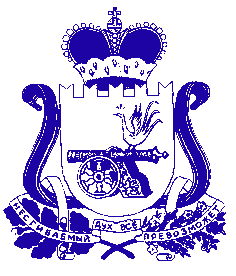 СОВЕТ ДЕПУТАТОВ БОГДАНОВСКОГО СЕЛЬСКОГО ПОСЕЛЕНИЯХОЛМ-ЖИРКОВСКОГО РАЙОНА СМОЛЕНСКОЙ ОБЛАСТИР Е Ш Е Н И Еот 03.08.2020    № 24  	В соответствии со ст.50 ФЗ № 131ФЗ «Об общих принципах организации местного самоуправления в Российской Федерации» от 06.10.2003г., п.3 «имущество, предназначенное для обеспечения деятельности органов местного самоуправления и должностных лиц местного самоуправления, муниципальных служащих, работников муниципальных предприятий и учреждений в соответствии с нормативными правовыми актами представительного органа муниципального образования», областным законом от 27.02.2002 № 22-з «О порядке управления и распоряжения государственной собственностью Смоленской области», постановлением Администрации  Смоленской области от 29.08.2002  № 217 «Об утверждении Порядка принятия решения о передаче объектов государственной собственности Смоленской области в собственность муниципального образования и передачи объектов государственной собственности Смоленской области в собственность муниципального образования», Положением о  порядке управления и распоряжения имуществом муниципального образования Богдановского сельского поселения, утвержденным решением Совета депутатов Богдановского сельского поселения Холм-Жирковского района Смоленской области от 13.11.2012 №39 (в редакции решений Совета депутатов Богдановского сельского поселения Холм-Жирковского района Смоленской области от 12.02.2018 № 1, от 30.04.2020 №16), Уставом Богдановского сельского поселения Холм-Жирковского района  Смоленской области, Совет депутатов Богдановского сельского поселения Холм-Жирковского района Смоленской области          Р Е Ш И Л:          1. Принять в муниципальную собственность муниципального образования Богдановского сельского поселения Холм-Жирковского района Смоленской области объекты  государственной собственности  Смоленской области.          2. Утвердить перечень объектов  государственной собственности  Смоленской области, принимаемого в муниципальную собственность муниципального образования Богдановского сельского поселения Холм-Жирковского района Смоленской области (приложение 1).         3. Администрации Богдановского сельского поселения Холм-Жирковского района Смоленской области включить в реестр муниципальной собственности принятые объекты.         4. Опубликовать настоящее решение на официальном сайте Администрации Богдановского сельского поселения Холм-Жирковского района Смоленской области.
         5. Настоящее решение вступает в силу со дня его официального обнародования. 
Глава муниципального образованияБогдановского сельского поселенияХолм-Жирковского районаСмоленской области                                                                              В.М. ПерсидскийПРОЕКТСОВЕТ ДЕПУТАТОВ БОГДАНОВСКОГО СЕЛЬСКОГО ПОСЕЛЕНИЯХОЛМ-ЖИРКОВСКОГО РАЙОНА СМОЛЕНСКОЙ ОБЛАСТИР Е Ш Е Н И Еот  20.08.2020    № 25           В целях приведения Устава Богдановского сельского  поселения Холм-Жирковского района Смоленской области в соответствие с Федеральным законом от 6 октября 2003 № 131-ФЗ «Об общих принципах организации местного самоуправления в Российской Федерации» (с изменениями и дополнениями),  областным законом от 25.06.2020 № 94-з «О внесении изменений в статью 10 областного закона «О гарантиях осуществления полномочий депутата, члена выборного органа местного самоуправления, выборного должностного лица местного самоуправления Смоленской области», Совет депутатов Богдановского сельского поселения Холм-Жирковского района Смоленской области       Р Е Ш И Л:        1. Внести в Устав Богдановского сельского поселения Холм-Жирковского района Смоленской области,  следующие изменения и дополнения:	        1) часть 1 статьи 9 дополнить пунктом 16 следующего содержания:        «16) предоставление сотруднику, замещающему должность участкового уполномоченного полиции, и членам его семьи жилого помещения на период замещения сотрудником указанной должности.»;         2) статью 27 дополнить частью 3.1 следующего содержания:         «3.1. Депутату для осуществления своих полномочий на непостоянной основе гарантируется сохранение места работы (должности) на период, продолжительность которого составляет в совокупности два рабочих дня в месяц.».          2. Настоящее решение подлежит официальному опубликованию после его государственной регистрации в Управлении Министерства юстиции Российской Федерации по Смоленской области и вступает в силу со дня его официального опубликования в Печатном средстве массовой информации Богдановского сельского поселения Холм-Жирковского района Смоленской области «Народное слово».Глава муниципального образованияБогдановского сельского поселенияХолм-Жирковского районаСмоленской области                                                                              В.М. Персидский. СОВЕТ ДЕПУТАТОВ БОГДАНОВСКОГО СЕЛЬСКОГО ПОСЕЛЕНИЯХОЛМ-ЖИРКОВСКОГО РАЙОНА СМОЛЕНСКОЙ ОБЛАСТИР Е Ш Е Н И Еот 20.08.2020  № 26Руководствуясь частью 4 статьи 44  Федерального закона  от 06.10.2003 года №131-ФЗ «Об общих принципах организации местного самоуправления в Российской Федерации, Уставом Богдановского сельского поселения Холм-Жирковского района Смоленской области, Совет депутатов Богдановского сельского поселения Холм-Жирковского района Смоленской области          	Р Е Ш И Л:         	1. Установить следующий порядок учета предложений  по проекту решения «О внесении изменений и дополнений в Устав Богдановского сельского поселения  Холм-Жирковского района Смоленской области»:       	1.1. Ознакомление с проектом решения через печатное средство массовой информации Богдановского сельского поселения Холм-Жирковского района Смоленской области  «Народное слово» и официальный сайт Администрации Богдановского сельского поселения Холм-Жирковского района Смоленской области.        	1.2. Прием предложений граждан по проекту решения в письменной форме до  18 сентября 2020 года включительно по адресу: Смоленская область, Холм-Жирковский район, с. Боголюбово, ул. Центральная, д.3.               1.3. Публичные слушания по проекту решения Совета депутатов Богдановского сельского поселения Холм-Жирковского района Смоленской области «О внесении изменений и дополнений в Устав Богдановского сельского поселения  Холм-Жирковского района Смоленской области» провести 21 сентября 2020 года в 1500 часов в здании Администрации Богдановского сельского поселения Холм-Жирковского района Смоленской области, с. Боголюбово, ул. Центральная, д.3.               2. Утвердить состав оргкомитета по проведению публичных слушаний   согласно приложению.               3. Настоящее решение вступает в силу со дня официального опубликования в  печатном средстве массовой информации Богдановского сельского поселения Холм-Жирковского района Смоленской области  «Народное слово».Глава муниципального образованияБогдановского сельского поселенияХолм-Жирковского районаСмоленской области                                                                              В.М. ПерсидскийПриложение к решению Совета депутатов Богдановского сельского поселения Холм-Жирковского района Смоленской области                                                                                                   от 20.08.2020 №26Составоргкомитета по проведению публичных слушаний1. Персидский В.М.   – Глава муниципального образования Богдановского                                     сельского поселения Холм-Жирковского района                                     Смоленской области;2. Янковская Т.В.      -   ведущий специалист Администрации Богдановского                                       сельского поселения Холм-Жирковского района                                      Смоленской области3. Сафронова Т.Н.    -   специалист I категории Администрации Богдановского                                     сельского поселения Холм-Жирковского района Смоленской                                     области. СОВЕТ ДЕПУТАТОВ БОГДАНОВСКОГО СЕЛЬСКОГО ПОСЕЛЕНИЯХОЛМ-ЖИРКОВСКОГО РАЙОНА СМОЛЕНСКОЙ ОБЛАСТИР Е Ш Е Н И Еот 20.08.2020  № 27          На основании ФЗ от 06.10.2003 №131-ФЗ «Об общих принципах организации местного самоуправления в Российской Федерации», Устава Богдановского сельского поселения Холм – Жирковского района Смоленской области, Совет депутатов Богдановского сельского поселения Холм – Жирковского района Смоленской области          Р Е Ш И Л:        1. Доклад Главы муниципального образования Богдановского сельского поселения Холм – Жирковского района Смоленской области В.М. Персидского о своей работе, работе Администрации Богдановского сельского поселения Холм – Жирковского района Смоленской области в 2019 году принять к сведению (прилагается).        2. Признать работу Главы муниципального образования Богдановского сельского поселения Холм – Жирковского района Смоленской области В.М. Персидского в 2019 году удовлетворительной, работу Администрации  Богдановского сельского поселения Холм – Жирковского района Смоленской области в 2019 году удовлетворительной.Глава муниципального образованияБогдановского сельского поселенияХолм-Жирковского районаСмоленской области                                                                              В.М. ПерсидскийО Т Ч Е То работе Главы муниципального образования Богдановского сельского поселения В.М. Персидского в 2019 году, Администрации Богдановского сельского поселения Холм – Жирковского района Смоленской области в 2019 годуОбщая информация      Размер территории Богдановского сельского поселения Холм-Жирковского района Смоленской области составляет – 757,34 кв.км. В состав территории Богдановского сельского поселения входит 38 населенных пунктов:1) село Боголюбово;2) деревня Андреевка;3) деревня Батурино;4) деревня Божонка;5) деревня Быково;6) деревня Верховье;7) деревня Высокое;8) деревня Горюны;9) деревня Григорьево;10) деревня Гульнево;11) деревня Дентялово;12) деревня Зубово;13) деревня Исаково;14) деревня Киселево;15) деревня Клешнино;16) деревня Комягино;17) деревня Конное;18) деревня Корытня;19) деревня Литемницы;20) деревня Мартыново;21) деревня Матренино;22) деревня Нивки;23) деревня Новики;24) деревня Острожок;25) деревня Попово;26) деревня Потипово;27) деревня Раздобарино;28) деревня Ржавец;29) деревня Рыкшино;30) деревня Сигеево;31) деревня Симоново;32) деревня Сластиха;33) деревня Терешино;34) деревня Холм;35) деревня Холопово;36) деревня Хотино;37) поселок Комягино;38) село Батурино.Административным центром сельского поселения является село Боголюбово.Демографическая ситуация       Численность населения Богдановского сельского поселения Холм-Жирковского района смоленской области на 1 января 2020 года составило 1080 человек.  Трудоспособное население составляет 721 человек, неработающие пенсионеры и инвалиды – 359 человек. Численность мужского населения  - 469 чел., женского – 611 чел. Младший возраст (0-18 лет)- 156 чел.       За 2019 год население уменьшилось на 31 человека (16 умерших, 29 выбывший, 6 родившихся, 8 прибывших). Бюджет Богдановского сельского поселения       Бюджет Богдановского сельского поселения на 2019 год был утвержден решением Совета депутатов Богдановского сельского поселения от 26.12.2018 №32 «О бюджете муниципального образования Богдановского сельского поселения Холм-Жирковского района Смоленской области на 2019 год и на плановый период 2020 и 2021 годов» по доходам в сумме 4201,6 тыс. руб., по расходам в сумме 4201,6 тыс. руб..     В течение 2019 года в решение вносились изменения, в результате чего доходная часть бюджета  составила 4201,6 тыс. руб. (безвозмездные поступления – 2486,9 тыс. руб., налоговые доходы – 1714,7 тыс. руб.), расходная часть бюджета поселения увеличена и составила 4476,6 тыс.руб..        За 2019 год из  бюджета Богдановского сельского поселения Холм-Жирковского района Смоленской области было потрачено:       - на содержание Администрации – 2328,3 тыс. руб.;       - на уличное освещение и на его обслуживание – 163,3 тыс. руб.;       - на ремонт и содержание дорог – 915,5 тыс. руб.;      Исполнение доходов за 2019 год составило 102 %, исполнение расходов составило 81,8 %.Предприятия и организации        Предприятий и организаций, расположенных на территории Богдановского сельского поселения  - 31.С П И С О Корганизаций, предприятий, находящихсяна территории Богдановского сельского поселенияЛичные подсобные хозяйства         На территории Богдановского сельского поселения на 1 января 2020 года  имеется 462 личных подсобных хозяйства.              Крупнорогатый скот:      17 гол в том числе:              коровы -                              15 гол	    телки -                                 2 гол              свиньи –                            28  гол               козы –                                25  гол               лошади –                             6  гол              кролики –                          30  гол.              птица –                           1865 шт.              пчелосемьи –                     56 семейБлагоустройство       В период 2019 г  по благоустройству Богдановского сельского поселения Холм-Жирковского района Смоленской области были выполнены следующие мероприятия:         - уличное освещение (обеспеченно согласно выделенных лимитов);         - ямочный ремонт и отсыпка дорог, зимой - отчистка от снега;          - подготовка к отопительному сезону;         - очистка кюветов от мусора и их оканавливание;         - очистка территории кладбища от мусора и вырубка кустарника;         - обкашивание территории поселения в летне-осенний период и уборка травы;          - благоустройство территории воинских захоронений (вырубка кустарника, обкашивание)Организация правопорядка на территории сельского поселения     Охрану общественного порядка на территории сельского поселения осуществляет участковый уполномоченный полиции ОВД по Холм – Жирковскому району Смоленской области.      При выявлении фактов нарушения правопорядка в известность ставятся органы полиции.        Основные направления организации охраны общественного порядка:             1. Выявление категорий неблагополучных семей.             2. Пресечение воровства общественного и личного имущества.             3. Проведение рейдов по режиму работы учреждений социальной сферы при проведении массовых мероприятий.      Постановлением Администрации Богдановского сельского поселения Холм-Жирковского района Смоленской области на территории Богдановского сельского поселения Холм-Жирковского района Смоленской области создана добровольная народная дружина по охране общественного порядка в составе 9 человек.СОСТАВдобровольной народной дружины Богдановского сельского поселения Холм-Жирковского района Смоленской областиАдминистрацией Богдановского сельского поселения         Заключено 48 муниципальных контрактов и договоров на выполнение работ, оказание услуг, и поставку товаров. Администрация Богдановского сельского поселения Холм – Жирковского района Смоленской области исполнительно-распорядительный орган. Администрацией принято за 2019 год 99 муниципальных правовых акта:          Распоряжений  - 60          Постановлений -  39          Поступило заявлений, обращений граждан – 10          Выдано справок – 319          Выписок из похозяйственных книг -  5Совет депутатов        Советом депутатов Богдановского сельского поселения Холм-Жирковского района Смоленской области нового созыва с 28 июня 2019 года по 31 декабря 2019 года было вынесено 56 решений.Воинский учет        Администрацией ведется исполнение отдельных государственных полномочий в части ведения воинского учета. Учет граждан прибывающих в запас и граждан подлежащих призыву на военную службу в ВС РФ в администрации организован и ведется в соответствии с Федеральным законом «О воинской обязанности и военной службе», положениям о  воинском учете и инструкцией. На воинском учете состоят 232 человек в том числе:226- сержанты и солдаты;6- призывники.Проверки        В отношении органов местного самоуправления Богдановского сельского поселения Холм-Жирковского района Смоленской области в 2019 году было проведено 33 проверки: В адрес Главы муниципального образования, Администрации Богдановского сельского поселения Холм-Жирковского района Смоленской области прокуратурой Холм-Жирковского района Смоленской области в 2019 году направлено 33 представления и 10 протестов. Работа по исполнению Федерального закона от 24.07.2002 №101-ФЗ «Об обороте земель сельскохозяйственного назначения»        В целях исполнения закона от 24.07.2002 №101-ФЗ «Об обороте земель сельскохозяйственного назначения» решением суда признано право муниципальной собственности за муниципальным образованием Богдановского сельского поселения Холм-Жирковского района Смоленской области на 728 невостребованных земельных доли из земель сельскохозяйственного назначения,  невостребованных земельных долей из земель сельскохозяйственного назначения  - 960.. СОВЕТ ДЕПУТАТОВ БОГДАНОВСКОГО СЕЛЬСКОГО ПОСЕЛЕНИЯХОЛМ-ЖИРКОВСКОГО РАЙОНА СМОЛЕНСКОЙ ОБЛАСТИР Е Ш Е Н И Еот 20.08.2020  №  28                                                                                                                                           Заслушав и обсудив информацию Главного специалиста Администрации  Богдановского сельского поселения Холм-Жирковского района  Смоленской области Шарыкиной Е.П. «Об исполнении бюджета муниципального образования Богдановского сельского поселения Холм-Жирковского района Смоленской области за 1 полугодие  2020 года, решение постоянной комиссии по  бюджету, налогам и финансам,  Совет депутатов Богдановского сельского поселения Холм-Жирковского района Смоленской области               РЕШИЛ:          Отчет об исполнении бюджета  муниципального образования Богдановского сельского поселения  Холм-Жирковского района Смоленской области за 1 полугодие 2020 года по доходам  в сумме  3 212 971,38  рублей  46,35 %  к годовому назначению 6 933 000  рублей и по расходам в сумме 3 263 417,03 рублей 47,07  % к годовому плану 6 932 700,00 рублей (с превышением расходов над доходами (дефицит в сумме 50,4 тыс. рублей), принять к сведению. Глава муниципального образованияБогдановского сельского поселенияХолм-Жирковского районаСмоленской области                                                                              В.М. ПерсидскийРаздел 1.Общие итоги  исполнения  доходной  части бюджета        Исполнение бюджета по доходам на 01.07.2020 года характеризуются следующими показателями:Всего на 2020 год доходов запланировано 6932,7 тыс. рублей, на 01.07.2020 фактически исполнено 3213,0 тыс.рублей или 46,3 %.         В отчетном периоде исполнение бюджета по налоговым и неналоговым доходам  выполнено  на 42,1 % (план 2947,3 факт 1240,3).          Исполнение фактических поступлений обеспечено за счет основных доходных источников:         Доходы от уплаты акцизов на дизельное топливо, подлежащие распределению между бюджетами субъектов Российской Федерации и местными бюджетами с учетом установленных дифференцированных нормативов отчислений в местные бюджеты запланированы в 2020 году в объеме 857,7 тыс. рублей на 01.07.2020 года  фактически поступило 508,0  тыс. рублей  или 59,2 % к плану 2020г..       Доходы от уплаты акцизов на моторные масла для дизельных и (или) карбюраторных (инжекторных) двигателей, подлежащие распределению между бюджетами субъектов Российской Федерации и местными бюджетами с учетом установленных дифференцированных нормативов отчислений в местные бюджеты,  запланированы в 2020 году в объеме 5,7 тыс. рублей на 01.07.2020 года  фактически поступило 3,3 тыс. рублей или 58,0 %  к плану 2020 г.       Доходы от уплаты акцизов на атомобильный бензин, подлежащие распределению между бюджетами субъектов Российской Федерации и местными бюджетами с учетом  установленных дифференцированных нормативов отчислений в местные бюджеты запланированы в 2020 году в объеме  1 663,2 тыс. рублей на 01.07.2020 года  фактически поступило 662,1 тыс. рублей или 39,8 % к плану 2020г..       Доходы от уплаты акцизов на прямогонный бензин, подлежащие распределению между бюджетами субъектов Российской Федерации  и местными бюджетами с учетом установленных дифференцированных нормативов отчислений в местные бюджеты запланированы в 2020 году в объеме  -159,6 тыс. рублей на 01.07.2020 года  фактически поступило  -101,1 тыс. рублей или  63,4 % к плану 2020 г..        Налог на доходы физических лиц с доходов, источником которых является налоговый агент, за исключением доходов, в отношении которых исчисление и уплата налога осуществляются в соответствии со статьями 227, 227.1 и 228 Налогового кодекса Российской Федерации  запланирован в 2020 году в объеме  254,7 тыс. рублей на 01.07.2020 года  фактически поступило 131,0 тыс. рублей или 51,4 % к плану 2020 г..        Налог на доходы физических лиц с доходов, источником которых является налоговый агент, за исключением доходов, в отношении которых исчисление и уплата налога осуществляются в соответствии со статьями 227, 227.1 и 228 Налогового кодекса Российской Федерации (пени по соответсвующему платежу) запланирован в 2020 году в объеме 0,00 тыс. рублей на 01.07.2020 года  фактически поступило -0,05  тыс. рублей или 0 % к плану 2020 г..        Налог на доходы физических лиц с доходов, полученных физическими лицами  в соответствии со статьей  228 Налогового кодекса Российской Федерации (суммы денежных взысканий (штрафов) по соответствущему платежу согласно законодательству РФ)  запланирован в 2020 году в объеме  0,0 тыс. рублей на 01.07.2020 года  фактически поступило 0,06 тыс. рублей или 0 % к плану 2020 г..        Налог на имущество физических лиц, взимаемый по ставкам, применяемым к объектам налогообложения, расположенным в границах сельских поселений (сумма платежа (перерасчеты, недоимка и задолженность по соответствующему платежу, в том числе по отмененному) запланирован в 2019 году в объеме  40,1 тыс. рублей  на 01.07.2020 года  фактически поступило 1,0 тыс. рублей  или  2,5 % к плану 2020 г..        Налог на имущество физических лиц, взимаемый по ставкам, применяемым к объектам налогообложения, расположенным в границах сельских поселений (пени по соответствующему платежу) запланирован в 2020 году в объеме 0 тыс. рублей на 01.07.2020 года  фактически поступило 0,01 тыс. рублей или 0 % к плану 2020 г..       Земельный налог с организаций, обладающих земельным участком, расположенным в границах сельских поселений (сумма платежа (перерасчеты, недоимка и задолженность по соответствующему платежу, в том числе по отмененному) запланирован в 2020 году в объеме 14,8 тыс. рублей на 01.07.2020 года  фактически поступило 4,9 тыс. рублей или 33,1 % к плану 2020 г.Земельный налог с физических лиц, обладающих земельным участком, расположенным в границах сельских поселений (сумма платежа (перерасчеты, недоимка и задолженность по соответствующему платежу, в том числе по отмененному),  запланирован в 2020 году в объеме  270,7 тыс. рублей,  на 01.07.2020 года  фактически поступило 29,9 тыс. рублей или 0,01% к плану 2020 г..         Земельный налог с физических лиц, обладающих земельным участком, расположенным в границах сельских поселений (пени по соответствующему платежу) запланирован в 2020 году в объеме 0 тыс. рублей на 01.07.2020 года  фактически поступило 1,1 тыс. рублей или 0 % к плану 2020 г.         Уровень налоговых и неналоговых доходов в общем объеме доходов составил –38,6 %, доля привлеченных средств, в виде безвозмездных поступлений составила – 61,4.Безвозмездные поступления запланированы в 2020 году в объеме 3985,4 тыс. рублей, на 01.07.2020 г. фактически поступило 1972,7 тыс. рублей или 49,5 % к плану 2020 г.Поступили:         -	дотации на выравнивание уровня бюджетной обеспеченности бюджета района 1953,9 тыс. рублей,          - Субвенции бюджетам поселений на осуществление первичного воинского учета – 18,8 тыс. рублей.Раздел 2. Исполнение расходной части бюджета на  01.07.2020 года     Расходы бюджета на 2020 год определены в сумме 6933,0 тыс. рублей, на 01.07.2020 г исполнены в сумме 3263,4тыс.рублей, или на 47,1 % к годовому плану.Раздел 2.1. "Общегосударственные вопросы"       По подразделу 0102 «Функционирование высшего должностного лица органа местного самоуправления» на 2020 года предусмотрены ассигнования в размере 590,2 тыс. рублей, на 01.07.2020г. фактические расходы составили 344 тыс. рублей или  58,3 %.       По подразделу 0104 «Функционирование местных администраций» на 2020 год предусмотрены ассигнования в размере 3423,9 тыс. рублей, на 01.07.2020 г. фактические расходы составили 1244,0 тыс.рублей(оплата зар.плата 859,5тыс.рублей, начисления на заработную плату 242,41 тыс. рублей,услуги связи 16,3тыс.рублей,работы и услуги 5,0 тыс.руб.,прочие расходы 52,7 тыс.рублей, ГСМ  43,6тыс.рублей, увеличение мат.запасов 20,6)  или 36,3 %.        По подразделу 0106 «Обеспечение деятельности финансовых органов» на 2020 год предусмотрены ассигнования в размере 23,3 тыс. рублей, на 01.07.2020 г. фактические расходы составили 21,3 тыс.рублей или 91,4 %.( оплата контрольно-ревизионной комиссии,перечисления другим бюджетам).Раздел 2.2. «Национальная  оборона»       По подразделу  0203  «Мобилизационная и вневойсковая подготовка» на 2020год  предусмотрены  ассигнования  в  размере 77,8 тыс. рублей.  На 01.07.2020 года  фактические расходы  составили  18,8 тыс. руб.  (заработная  плата 14,4 тыс. руб., начисления на заработную плату4,4 тыс. руб., увеличение стоимости материальных запасов 0,00тыс. руб.)Раздел 2.3. «Национальная экономика»         По разделу 0409 «Дорожное хозяйство(дорожные фонды)» на 2020 г. предусмотрены ассигнования в сумме 2367,0 тыс. рублей, фактические расходы составили 1546,7 тыс. рублей (транспортные услуги 799,5 тыс. рублей, коммунальные услуги 214,4 тыс.рублей, прочие услуги485,2 тыс. рублей, увеличение стоимости материальных запасов 47,5тыс. руб.) что составило 65,3%.Раздел 2.4. «Жилищно-коммунальное хозяйство»         По подразделу 0502 «Коммунальное хозяйство» на 2020 год предусмотрены ассигнования  в  размере 50,0  тыс. рублей, на 01.07.2020 г. фактические расходы составили 44,9 тыс. рублей, что составило 89,8%.         По подразделу 0503 «Благоустройство» на 2020 год предусмотрены ассигнования  в  размере 306,7  тыс. рублей, на 01.07.2020 г. фактические расходы составили 16,5 тыс. рублей, что составило 5,4%.(уличное освещение 0,00 тыс.руб., обслуживание уличного освещения 0 тыс.руб.,арендная плата 16,5 тыс.рублей Раздел 2.5. «Социальное обеспечение»          По подразделу 1001 «Социальное обеспечение»  на 2020 год предусмотрены ассигнования в размере 64,0 тыс. рублей фактические расходы на 01.07.2020 г. составили 27,1  тыс. рублей, что составило 42,3%.Раздел 3. Источники внутреннего финансирования дефицита бюджета         Дефицит бюджета утвержден на 2020 год в размере 0 тыс.рублей, с   учетом изменений дефицит на 01.07.2020 г. составил 0,3 тыс.рублей. Превышение расходов над доходами (дефицит 0,3 тыс.рублей). Фактический остаток средств на расчетном счете на 01.07.2020 года – 2349,8тыс.рублей. В том числе: остаток по дорожному фонду: 1961,4 тыс.рублей.          -собственных средств -388,4тыс.рублей.Исполнение средств по резервному фондупо Администрации Богдановского сельского поселенияХолм-Жирковского района Смоленской области за  1 полугодие  2020 года.АДМИНИСТРАЦИЯБОГДАНОВСКОГО СЕЛЬСКОГО ПОСЕЛЕНИЯХОЛМ-ЖИРКОВСКОГО РАЙОНА СМОЛЕНСКОЙ ОБЛАСТИПОСТАНОВЛЕНИЕот 06.07.2020   № 53 с. Боголюбово          В соответствии с Федеральным законом «Об общих принципах организации местного самоуправления в Российской Федерации», Федеральным законом «О некоммерческих организациях», решением Совета депутатов Богдановского сельского поселения Холм-Жирковского района Смоленской области от 25.05.2020 №19 «Об утверждении границ территорий, на которых осуществляется территориальное общественное  самоуправление», Уставом Богдановского сельского  поселения Холм – Жирковского района Смоленской области,           ПОСТАНОВЛЯЮ:      1. Внести изменения в Устав территориального общественного самоуправления сельского населенного пункта Верховье, улица Центральная, принятый собранием граждан Томского сельского поселения Холм-Жирковского района Смоленской области (д. Верховье, ул. Центральная) от 14 января 2008 года, следующие изменения:       1.1.  В наименовании Устава слова «СЕЛЬСКОГО НАСЕЛЕННОГО ПУНКТА ВЕРХОВЬЕ, улица Центральная» заменить на слова «ДЕРЕВНИ ВЕРХОВЬЕ улица Центральная»;      1.2. в части 1:       а) в пункте 1.1.  слова «сельского населенного пункта» заменить на слово «деревни»;      б) в пункте 1.2. слова «Томского сельского поселения Холм – Жирковского района Смоленской области» заменить на слова «Богдановского сельского поселения Холм – Жирковского района Смоленской области»;      в) в пункте 1.3. части 1 слова «Томского сельского поселения Холм – Жирковского района Смоленской области» заменить на слова «Богдановского сельского поселения Холм – Жирковского района Смоленской области»;       1.3. Часть 2 изложить в следующей редакции:«2. ТЕРРИТОРИЯ, НА КОТОРОЙ ОСУЩЕСТВЛЯЕТСЯ ТЕРРИТОРИАЛЬНОЕ ОБЩЕСТВЕННОЕ САМОУПРАВЛЕНИЕ        2.1.  Границы территории ТОС установлены решением Совета депутатов Богдановского сельского поселения Холм – Жирковского района Смоленской области (далее – Совет депутатов)  от 25.05.2020 № 19 «Об утверждении границ территорий, на которых осуществляется ТОС».        2.2.  ТОС осуществляет свою деятельность в границах деревни  Верховье улица Центральная Богдановского сельского поселения Холм – Жирковского района Смоленской области  (далее – деревни).»;       1.4. В части 5 пункте 5.7. слова «Томского сельского поселения Холм – Жирковского района Смоленской области» заменить на слова «Богдановского сельского поселения Холм – Жирковского района Смоленской области».         2.  Внести сведения о нём в реестр территориального общественного самоуправления Богдановского сельского поселения Холм – Жирковского района Смоленской области и присвоить ему регистрационный номер 4.         3. Обнародовать настоящее постановление в средстве массовой информации Богдановского  сельского поселения Холм-Жирковского района Смоленской области «Народное слово» и разместить на сайте Администрации Богдановского  сельского поселения Холм-Жирковского района Смоленской области в информационно-телекоммуникационной сети «Интернет».Глава муниципального образованияБогдановского сельского поселенияХолм-Жирковского районаСмоленской области                                                                              В.М. ПерсидскийАДМИНИСТРАЦИЯБОГДАНОВСКОГО СЕЛЬСКОГО ПОСЕЛЕНИЯХОЛМ-ЖИРКОВСКОГО РАЙОНА СМОЛЕНСКОЙ ОБЛАСТИПОСТАНОВЛЕНИЕот 06.07.2020  №54 с. Боголюбово          В соответствии с Федеральным законом «Об общих принципах организации местного самоуправления в Российской Федерации», Федеральным законом «О некоммерческих организациях», решением Совета депутатов Богдановского сельского поселения Холм-Жирковского района Смоленской области от 25.05.2020 №19 «Об утверждении границ территорий, на которых осуществляется территориальное общественное  самоуправление», Уставом Богдановского сельского  поселения Холм – Жирковского района Смоленской области,           ПОСТАНОВЛЯЮ:      1. Внести изменения в Устав территориального общественного самоуправления сельских населенных пунктов Мартыново, Исаково, Киселёво, Острожок, Рыкшино, Матренино, принятый собранием граждан Томского сельского поселения Холм-Жирковского района Смоленской области (д. Мартыново, д. Исаково, д. Киселёво, д. Острожок, д. Рыкшино, д. Матренино) от 17 января 2008  года, следующие изменения:       1.1.  В наименовании Устава слова «СЕЛЬСКИХ НАСЕЛЁННЫХ ПУНКТОВ  МАРТЫНОВО, ИСАКОВО, КИСЕЛЁВО, ОСТРОЖОК, РЫКШИНО, МАТРЕНИНОзаменить на слова «ДЕРЕВНИ МАРТЫНОВО»;      1.2. в части 1:         а) в пункте 1.1.  слова «деревень Мартыново, Исаково, Киселёво, Острожок, Рыкшино, Матренино» заменить на слова «деревни Мартыново»;         б)  в пункте 1.2. слова «Томского сельского поселения Холм – Жирковского района Смоленской области» заменить на слова «Богдановского сельского поселения Холм – Жирковского района Смоленской области»;         в) в пункте 1.3. части 1 слова «Томского сельского поселения Холм – Жирковского района Смоленской области» заменить на слова «Богдановского сельского поселения Холм – Жирковского района Смоленской области»;       1.3. Часть 2 изложить в следующей редакции:«2. ТЕРРИТОРИЯ, НА КОТОРОЙ ОСУЩЕСТВЛЯЕТСЯ ТЕРРИТОРИАЛЬНОЕ ОБЩЕСТВЕННОЕ САМОУПРАВЛЕНИЕ        2.1.  Границы территории ТОС установлены решением Совета депутатов Богдановского сельского поселения Холм – Жирковского района Смоленской области (далее – Совет депутатов)  от 25.05.2020 № 19 «Об утверждении границ территорий, на которых осуществляется ТОС».        2.2.  ТОС осуществляет свою деятельность в границах деревни Мартыново  Богдановского сельского поселения Холм – Жирковского района Смоленской области  (далее – деревни).»;       1.4. В части 5 пункте 5.7. слова «Томского сельского поселения Холм – Жирковского района Смоленской области» заменить на слова «Богдановского сельского поселения Холм – Жирковского района Смоленской области».         2.  Внести сведения о нём в реестр территориального общественного самоуправления Богдановского сельского поселения Холм – Жирковского района Смоленской области и присвоить ему регистрационный номер 5.         3. Обнародовать настоящее постановление в средстве массовой информации Богдановского  сельского поселения Холм-Жирковского района Смоленской области «Народное слово» и разместить на сайте Администрации Богдановского  сельского поселения Холм-Жирковского района Смоленской области в информационно-телекоммуникационной сети «Интернет».Глава муниципального образованияБогдановского сельского поселенияХолм-Жирковского района Смоленской области                                                                В.М. ПерсидскийАДМИНИСТРАЦИЯБОГДАНОВСКОГО СЕЛЬСКОГО ПОСЕЛЕНИЯХОЛМ-ЖИРКОВСКОГО РАЙОНА СМОЛЕНСКОЙ ОБЛАСТИПОСТАНОВЛЕНИЕот 07.07.2020  №56 с. Боголюбово               В соответствии с  Федеральным законом от 6 октября 2003 г. № 131-ФЗ  «Об общих принципах организации местного самоуправления в Российской Федерации», решением Совета депутатов Богдановского сельского поселения Холм-Жирковского района Смоленской области от 24.01.2020 №5 «Об утверждении Положения о порядке организации и осуществления территориального общественного самоуправления, условия и порядок выделения необходимых средств из местного бюджета в Богдановском сельском поселении Холм-Жирковского района Смоленской области», Уставом Богдановского сельского поселения Холм-Жирковского района Смоленской области, в целях создания условий для самоорганизации граждан по месту жительства, развития системы взаимодействия и сотрудничества органов местного самоуправления и органов территориального общественного самоуправления в решении вопросов местного значения на территории Богдановского сельского поселения Холм-Жирковского района Смоленской области, Администрация Богдановского сельского поселения Холм-Жирковского района Смоленской области            постановляет:          1.Утвердить прилагаемую муниципальную целевую программу «Развитие территориального общественного самоуправления Богдановского сельского поселения Холм-Жирковского района Смоленской области на 2020-2022 годы».         2.	 Настоящее постановление вступает в силу со дня его подписания и подлежит обнародованию.         3.	 Контроль  исполнения настоящего постановления оставляю за собой.Глава муниципального образованияБогдановского сельского поселенияХолм-Жирковского районаСмоленской области                                                                              В.М. ПерсидскийАДМИНИСТРАЦИЯБОГДАНОВСКОГО СЕЛЬСКОГО ПОСЕЛЕНИЯХОЛМ-ЖИРКОВСКОГО РАЙОНА СМОЛЕНСКОЙ ОБЛАСТИПОСТАНОВЛЕНИЕот  07.07.2020                               № 57        В соответствии с Федеральным законом от 06.10.2003 № 131-ФЗ «Об общих принципах организации местного самоуправления в Российской Федерации», Федеральным законом от 10.12.1995 № 196-ФЗ « О безопасности дорожного движения» Администрация Богдановского сельского поселения Холм-Жирковского  района Смоленской области        ПОСТАНОВЛЯЕТ:       1. Утвердить прилагаемое Положение о порядке информирования населения об установке дорожного знака или нанесения разметки на автомобильных дорогах местного значения Богдановского сельского поселения Холм-Жирковского района Смоленской области.       2. Обнародовать настоящее постановление на информационных стендах и разместить на официальном сайте Администрации Богдановского сельского поселения Холм-Жирковского района Смоленской области.      3. Контроль за выполнением настоящего постановления оставляю за собой.Глава муниципального образованияБогдановского сельского поселенияХолм-Жирковского районаСмоленской области                                                                              В.М. ПерсидскийАДМИНИСТРАЦИЯБОГДАНОВСКОГО СЕЛЬСКОГО ПОСЕЛЕНИЯХОЛМ-ЖИРКОВСКОГО РАЙОНА СМОЛЕНСКОЙ ОБЛАСТИПОСТАНОВЛЕНИЕот 15.07. 2020 года                         № 59с. Боголюбово        В целях социально – экономического развития и оздоровления муниципальных финансов муниципального образования Богдановского сельского поселения Холм-Жирковского района Смоленской области, в соответствии с пунктом 2 подпунктом 2.1.2. порядка заключения соглашений, которыми предусматриваются меры по социально-экономическому развитию и оздоровлению муниципальных финансов муниципального образования «Холм-Жирковский район» Смоленской области, Администрация Богдановского сельского поселения Холм-Жирковского района Смоленской области        ПОСТАНОВЛЯЕТ:       1.  Утвердить План мероприятий по увеличению доходов, оптимизации расходов и сокращению муниципального долга бюджета муниципального образования Богдановского сельского поселения Холм-Жирковского района Смоленской области согласно приложению  к настоящему постановлению.       2. Обеспечить выполнение мероприятий Плана Администрацией Богдановского сельского поселения.      3. Настоящее постановление разместить на официальном сайте Администрации Богдановского сельского поселения Холм-Жирковского района Смоленской области в сети Интернет.      4. Контроль за исполнением настоящего постановления оставляю за собой.Глава муниципального образованияБогдановского сельского поселенияХолм-Жирковского районаСмоленской области                                                                              В.М. ПерсидскийАДМИНИСТРАЦИЯБОГДАНОВСКОГО СЕЛЬСКОГО ПОСЕЛЕНИЯХОЛМ-ЖИРКОВСКОГО РАЙОНА СМОЛЕНСКОЙ ОБЛАСТИПОСТАНОВЛЕНИЕот    05.08.2020                               № 60с. Боголюбово        В соответствии с ст. 8 Федерального закона от 30.03.1999 № 52-ФЗ «О санитарно-эпидемиологическом благополучии населения», со ст. 51 Федерального закона от 10.01.2002 № 7-ФЗ « Об охране окружающей среды», с ч. 1 ст. 13 Федерального закона от 24.06.1998 № 89-ФЗ «Об отходах производства и потребления», с п. 18 ч. 1, ч. 3 ст. 14 Федерального закона от 06.10.2003 № 131-ФЗ «Об общих принципах организации местного самоуправления в РФ» Администрация Богдановского сельского поселения Холм-Жирковского  района Смоленской области         ПОСТАНОВЛЯЕТ:       1.Утвердить прилагаемую инструкцию по организации сбора, накопления, использования, обезвреживания, транспортирования и размещения отработанных ртутьсодержащих ламп.       2. Назначить ответственным за обращение с отработанными ртутьсодержащими предметами специалиста I категории Администрации Богдановского сельского поселения Холм-Жирковского района Смоленской области Сафронову Т.Н..       3.Обнародовать настоящее постановление на информационных стендах и разместить на официальном сайте Администрации Богдановского сельского поселения Холм-Жирковского района Смоленской области.      4.  Контроль за выполнением настоящего постановления оставляю за собой.Глава муниципального образованияБогдановского сельского поселенияХолм-Жирковского районаСмоленской области                                                                              В.М. ПерсидскийАДМИНИСТРАЦИЯБОГДАНОВСКОГО СЕЛЬСКОГО ПОСЕЛЕНИЯХОЛМ-ЖИРКОВСКОГО РАЙОНА СМОЛЕНСКОЙ ОБЛАСТИПОСТАНОВЛЕНИЕот 05.08.2020 года № 61с. Боголюбово         В соответствии со статьей 264.2 Бюджетного кодекса Российской Федерации, статьей 15 областного закона "О бюджетном процессе в Смоленской области" и статьёй 14 « О бюджетном процессе Богдановского сельского поселения Холм-Жирковского района Смоленской области»:        1. Утвердить отчет об исполнении местного бюджета за 1 полугодие 2020 года по доходам в сумме 3 212 971,38 рублей, по расходам в сумме 3 263 417,03рубля,   с превышением расходов над доходами (дефицит в сумме 50 445,65 руб.)        2. Направить  исполнение бюджета за 1 полугодие  2020 года в Совет депутатов Богдановского сельского поселения Холм – Жирковского района Смоленской области и контрольно-ревизионную комиссию.Глава муниципального образованияБогдановского сельского поселенияХолм-Жирковского районаСмоленской области                                                                              В.М. ПерсидскийАДМИНИСТРАЦИЯБОГДАНОВСКОГО СЕЛЬСКОГО ПОСЕЛЕНИЯХОЛМ-ЖИРКОВСКОГО РАЙОНА СМОЛЕНСКОЙ ОБЛАСТИПОСТАНОВЛЕНИЕот    05.08.2020                               № 62с. Боголюбово        В соответствии с ч.ч. 1 и 3 ст. 13 Федерального закона от 24.07.1998 № 124-ФЗ «Об основных гарантиях прав ребенка в Российской Федерации», положениями п.п. 12,30 ч. 1 ст. 14 Федерального закона от 06.10.2003 № 131-ФЗ « Об общих принципах организации местного самоуправления в Российской Федерации» Администрация Богдановского сельского поселения Холм-Жирковского  района Смоленской области         ПОСТАНОВЛЯЕТ:         1. Утвердить прилагаемые правила содержания и эксплуатации детских площадок и игрового оборудования.         2. Обнародовать настоящее постановление на информационных стендах и разместить на официальном сайте Администрации Богдановского сельского поселения Холм-Жирковского района Смоленской области.         3. Контроль за выполнением настоящего постановления оставляю за собойГлава муниципального образованияБогдановского сельского поселенияХолм-Жирковского районаСмоленской области                                                                              В.М. ПерсидскийО принятии объектов государственной собственности  Смоленской области в собственность муниципального образования Богдановского сельского поселения Холм-Жирковского района Смоленской областиО внесении изменений и дополнений в Устав Богдановского сельского поселения Холм-Жирковского района Смоленской областиОб установлении порядка учета предложений по проекту решения    Совета депутатов Богдановского сельского поселения Холм-Жирковского района Смоленской области «О внесении изменений и дополнений в Устав Богдановского сельского поселения  Холм-Жирковского района Смоленской области»    №п/пПеречень организацийФ.И.О.руководителейНомерателефонов1Администрация Богдановского сельского поселенияс. Боголюбово ул. Центральная д. 3Персидский Вячеслав Михайлович(48139) 2-43-242Муниципальное бюджетное дошкольное образовательное учреждение Боголюбовский детский сад (МБДОУ «Боголюбовский детский сад»)с. Боголюбово ул. Чапаева д. 19Новикова Ольга Викторовна(48139) 2-49-123Муниципальное бюджетное  образовательное учреждение «Средняя общеобразовательная школа им. М. Горького»с. Боголюбово ул. Гагарина д. 18Уровни образованияЧисленность обучающихсяНа 01.10.2019 года1-4 классы - 24 обучающихся5-9 классы - 34 обучающихся10-11 классы - 16 обучающихсявсего по школе: 74 обучающихсяОбучающиеся с ОВЗ и инвалиды отсутствуют.Косачева Галина Ивановна(48139) 2-43- 734Боголюбовская сельская библиотека - филиал № 1 муниципального учреждения «Холм-Жирковская централизованная библиотечная система»с. Боголюбово ул. Чапаева д. 19Горчакова Лариса Ивановна(48139) 2-49-525Батуринская сельская библиотека – филиал №3 МБУК «Холм-Жирковская ЦБС»с. Батурино, ул.Лесная, д.1Косилова Елена Анатольевна6Верховье-Малышкинская сельская библиотека – филиал №6 МБУК «Холм-Жирковская ЦБС»д. Верховье, ул. Новая, д7Кутейникова Ольга Сергеевна(48139)2-47-377Боголюбовский сельский дом культуры муниципального учреждения культуры «Холм – Жирковская районная   централизованная клубная система»с. Боголюбово ул. Гагарина д. 2Ковалева Надежда Михайловна(48139) 2-43-358МБУК (Холм-Жирковская РЦКС) филиал Батуринский сельский дом культурыс. Батурино, ул.Лесная, д.5Богданова Галина Павловна(48139)2-45-949Верховье-Малышкинский сельский Дом культурымуниципального учреждения культуры «Холм – Жирковская районная   централизованная клубная система»д. Верховье, ул. Новая, д.7Старцева Зоя Ивановна(48139)2-47-3710Верховье-Малышкинский музей боевой славыд. Верховье, ул. Новая, д.7Персидский Александр Михайлович(48139)2-47-3711Батуринская врачебная амбулаторияс. Боголюбово ул. Суворова д. 2Лычев Олег Иванович(48139) 2-43-7212ОГБУЗ Холм-Жирковская ЦРБ) Батуринский ФАПс. Батурино, ул.Лесная, д.2Селиванова Ирина Николаевна(48139) 2-45-3613(ОГБУЗ Холм-Жирковская ЦРБ) Верховье-Малышкинский ФАПд. Верховье, ул. Центральная, д 24Татаринкова Людмила Ивановна14Смоленское областное государственное бюджетное учреждение «Батуринский дом-интернат для престарелых и инвалидов» (СОГБУ «Батуринский ДИПИ»)с. Боголюбово ул. Суворова д. 2Костиков Михаил Константинович(48139) 2-43-3315Обособленное структурное подразделение Сафоновский почтамт Управления федеральной почтовой связи Смоленской области – филиала Федерального государственного унитарного предприятия «Почта России»(ОСП Сафоновский почтамт УФМС Смоленской области – филиал ФГУП «Почта России»)с. Боголюбово ул. Центральная д. 3почтальоны(48139) 2-43-1016Филиал ОАО «МРСК-Центра» «Смоленскэнерго» Холм-Жирковский РЭСс. Боголюбово ул. Ново-Московская  д. 3Шалашов Валерий Викторович(48139) 2-43-8517Холм-Жирковское РАЙПОс. Боголюбово ул. Центральная д. 11Никифорова Татьяна Владимировна(48139) 2-43-3618Холм-Жирковское РАЙПО магазин «ТПС Верховье»д. Верховье ул. Центральная д. 16Пшеничная Мария Николаевна19ОАО «ИДК» Боголюбовский лесопунктс. Боголюбово ул. Лесная д. 6Поляков Владимир Геннадьевич(48139) 2-43-6820ООО «Новое предприятие лесного хозяйства» Зеликова Ольга Анатольевна21ИП Голубева Аксана МиколовнаГолубева Акасана Миколовна22ИП Грыго АнтонииГрыго Антонии23ИП Костиков Сергей КонстантиновичКостиков Сергей Константинович24ИП Фомин Владимир ДмитриевичФомин Владимир Дмитриевич25ИП Румянцев Геннадий ЛеонидовичРумянцев Геннадий Леонидович26ИП Персидский Александр МихайловичПерсидский Александр Михайлович27ИП Пеперев В.В.Пеперев Вячеслав Васильевич(48139)2-45-2928(ОГБУЗ Холм-Жирковская ЦРБ) Батуринский ФАПс. Батурино, ул.Лесная, д.2Селиванова Ирина Николаевна(48139) 2-45-3629МБУК (Холм-Жирковская РЦКС) филиал Батуринский сельский дом культурыс. Батурино, ул.Лесная, д.5Богданова Галина Павловна(48139)2-45-9430Батуринская сельская библиотека – филиал №3 МБУК «Холм-Жирковская ЦБС»с. Батурино, ул.Лесная, д.1Косилова Елена Анатольевна31ИП Пеперев В.В.Пеперев Вячеслав Васильевич(48139)2-45-29ФИОДата рожденияМесто рожденияМесто жительстваГрисли Александр Владимирович10.10.1957 г.дер. Рыкшино Холм-Жирковского р-на Смоленской обл..д. Верховье, ул. Томская д.1.Губяшкин Геннадий Николаевич11.12.1967 г.д. Петрово Холм-Жирковского района Смоленской областид. Верховье, ул. Садовая, д.2.Маслов Петр Петрович30.04.1963 г.дер. Первомайская Березовского р-на Брестской обл..д. Верховье, ул. Центральная, д.14Орещенков  Александр Сергеевич20.03.1955с. Батурино Холм-Жирковского района Смоленской областиСмоленская обл.,Холм – Жирковский район, с. Батурино, ул. Центральная, д.3 кв.1Смирнова Галина Анатольевна07.02.1971с. Батурино Холм-Жирковского района Смоленской областиСмоленская обл., Холм – Жирковский район, с. Батурино,ул. Молодежная, д.7Пеперева Лидия Васильевна26.04.1955д. Батурино Холм-Жирковского района Смоленской областиСмоленская обл., Холм – Жирковский район, с. Батурино, ул. Центральная, д.24Фомин Дмитрий Владимирович30.03.1986с. Боголюбово Холм-Жирковского района Смоленской областиСмоленская область, Холм-Жирковский район, с. Боголюбово, ул. Гагарина, д. 9Панченков Владимир МихайловичСмоленская область, Холм-Жирковский район, с. Боголюбово, ул. Гагарина, д. 6Иванов Александр Анатольевич03.03.1958д. Острожок Холм-Жирковского района Смоленской областиСмоленская область, Холм-Жирковский район, с. Боголюбово, ул. Лесная, д. 1Об исполнении бюджета муниципального образования Богдановского сельского поселения Холм-Жирковского района Смоленской области за 1 полугодие 2020 годаУтв. приказом Минфина РФ 
от 28 декабря 2010 г. № 191н 
(в ред. от 16 ноября 2016 г.)ПОЯСНИТЕЛЬНАЯ ЗАПИСКАКОДЫФорма по ОКУДФорма по ОКУД0503160                          на   1 июля  2020 г.                          на   1 июля  2020 г. Дата01.07.2020Главный распорядитель, распорядитель,получатель бюджетных средств, главный администратор,   администратор доходов бюджета,по ОКПОглавный администратор, администратор администратор источников финансированиядефицита бюджета Администрация Богдановского сельского поселения Холм-Жирковского района Смоленской области         дефицита бюджета Администрация Богдановского сельского поселения Холм-Жирковского района Смоленской области         Глава по БК910Наименование бюджета (публично-правового образования) Бюджет сельских поселений (публично-правового образования) Бюджет сельских поселений по ОКТМО66654415Периодичность:    месячная, квартальная, годоваяЕдиница измерения: руб.    по ОКЕИ383         План на 2020 год  составляет 30,0 тыс. руб.   Израсходовано по состоянию за  1 полугодие 2020 года  – 0,00 тыс. руб., что составляет 0,0 %.         План на 2020 год  составляет 30,0 тыс. руб.   Израсходовано по состоянию за  1 полугодие 2020 года  – 0,00 тыс. руб., что составляет 0,0 %.         План на 2020 год  составляет 30,0 тыс. руб.   Израсходовано по состоянию за  1 полугодие 2020 года  – 0,00 тыс. руб., что составляет 0,0 %.         План на 2020 год  составляет 30,0 тыс. руб.   Израсходовано по состоянию за  1 полугодие 2020 года  – 0,00 тыс. руб., что составляет 0,0 %.О внесении изменений в Устав территориального общественного самоуправления сельского населенного пункта Верховье,  улица ЦентральнаяО внесении изменений в Устав территориального общественного самоуправления сельских населенных пунктов Мартыново, Исаково, Киселёво, Острожок, Рыкшино, Матренино  Об утверждении муниципальной целевой программы «Развитие территориального общественного самоуправления Богдановского сельского поселения Холм-Жирковского района Смоленской области на 2020-2022 годы»Об утверждении Положения о порядке информирования населения об установке дорожного знака или нанесения разметки на автомобильных дорогах местного значения Богдановского сельского поселения Холм-Жирковского района  Смоленской области Об утверждении Плана мероприятий по увеличению доходов, оптимизации расходов и сокращению муниципального долга бюджета муниципального образования Богдановского сельского поселения Холм-Жирковского района Смоленской областиОб утверждении отчета об исполнении местного бюджета за 1 полугодие 2020 годГазета«Народное слово» № 4 (16)  от 26.08.2020 года. Тираж 10 экз. (21 страница)Распространяется бесплатно.Учредители:Совет депутатов Богдановского сельского поселения Холм-Жирковского района Смоленской области,Администрация Богдановского сельского поселения Холм-Жирковского района Смоленской областиНаш адрес:215642 Смоленская область, Холм-Жирковский район, с. Боголюбово, ул. Центральная, дом 3.Эл.адрес: bogdanovskoe@mail.ruТелефон/ факс: 8(48139) 2-43-24Номер подготовили: В.М. Персидский, Т.В. Янковская, Т.Г. Васильева.Номер подготовили: В.М. Персидский, Т.В. Янковская, Т.Г. Васильева.Номер подготовили: В.М. Персидский, Т.В. Янковская, Т.Г. Васильева.